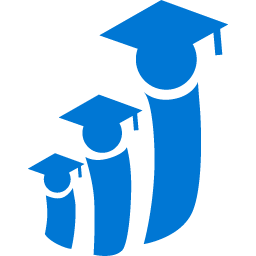 Disaster Recovery Plandd-mmm-yyyyGovernment of xxxMinistry of EducationInformation & Communication TechnologyINTRODUCTION	2PLAN OVERVIEW	2Purpose	2Scope	2Plan Objectives	2Assumptions	3Disaster Definition	3PREPERATION	3Procedures	6Appendix A: ROLES AND RESPONSIBILITIES	9Appendix B: ContactS	10Appendix C: LOCATIONS	11Appendix D: SERVICES	12Appendix E: Incident form	13Appendix F: WIDE AREA NETWORK ARCHITECURE	14INTRODUCTIONThe Ministry of Education, maintains this written Disaster Recovery (DR) plan to minimize the effects of a disaster and allow MOE to quickly resume mission-critical functions. This disaster recovery plan serves to guide the MOE in the recovery and restoration of critical information technology systems in the event of a disaster assuming that the primary site is not recoverable for some time and as such ICT services need to be restored to a secondary survived site.PLAN OVERVIEWThe disaster recovery plan is comprised of a number of sections that document resources and procedures to be used in the event that a disaster occurs and seriously impacts the MOE ICT systems. The plan includes requirements to perform the recovery tasks including roles and responsibilities of staff. The plan should be updated regularly based on changes to MOE computing and networking systems. Due to the very sensitive nature of the information contained in the full plan, it should be kept confidential and not published. PurposeThe purpose of MOE DR plan is to prepare the MOE in the event of disruptions (e.g. natural disasters or man-made events). This plan will also guide restoration of ICT systems and operations to the widest extent possible in a minimum time frame.  The plan encompasses all MOE office locations that are connected to the MOE network. The plan aims to minimize operational disruptions and to recover as rapidly as possible when an incident occurs. This plan identifies vulnerabilities and recommends necessary measures to prevent extended outages. ScopeThe scope of this plan is limited to provide a state of readiness allowing prompt response after a disaster has occurred. This, in turn, provides for a more effective and efficient recovery effort. This is a disaster recovery (DR) plan, not a daily problem resolution procedures document. See appendix for list of IT services that are included with the scope of the DR Plan.Plan ObjectivesServes as a reference guide for MOE IT teamProvides procedures and resources needed to assist in disaster recoveryIdentifies stakeholders that must be notified in the event of a disasterAssists in avoiding confusion experienced during a disaster by documenting, testing and reviewing disaster recovery proceduresIdentifies alternate resourcesDocument the location of records and other relevant dataAssumptionsKey IT staff (Network Administrators, System Administrators etc) will be available following a disasterThis plan and other critical network documents are stored in a secure off-site location and not only survived the disaster but are accessible immediately following a disasterThe disaster recovery team is aware of their roles and responsibilities (see appendix)Disaster DefinitionDisasters can be the result of three broad categories of threats and hazards. The first category is natural hazards that include acts of nature such as floods, cyclones, earthquakes, volcano eruptions, tsunamis, fires, and landslides. The second category is technological hazards that include accidents or the failures of systems and structures such as water pipelines, utility disruptions and accidental hazardous material releases. The third category is human-caused threats that include intentional acts such as active assailant attacks, chemical or biological attacks, cyber-attacks / hacking against data or infrastructure, theft, viruses and sabotage. https://en.wikipedia.org/wiki/Disaster_recoveryPREPERATIONInitial assessmentIn the event of a disaster, the IT Unit will conduct an initial damage assessment including the likelihood of a potentially prolonged outage and provide advice to the MOE senior management team on the estimate time to restore / recover all services. The MOE ITU may need to call vendors / providers to get estimates on the expected time to repair network services and / or replace equipment and the associated costs. An onsite inspection may not be possible if building access is not permitted based on the extent of the damage. The initial assessment should also include the following:Obtain information regarding damage to the primary data centre including physical structure, security, power and air conditioningObtain information regarding damage to the ICT infrastructure assets including network, servers and storageDevelop a restoration priority list to identify the facilities and equipment needed to resume operations Recommendations to resume operationsDisaster declarationThe MOE senior management team, with the initial assessment information provided by the IT Unit, is responsible for declaring a disaster and activating the disaster recovery plan.SafetyIn the case of any disaster, the highest priority is the personal safety and protection of human life. As such, the site may need to be evacuated. It is important to prepare supplies including batteries, flashlights, first aid kit etc.Recovery Time ObjectiveThe Recovery Time Objective (RTO) is the targeted duration of time within which a service must be restored after a disaster in order to avoid unacceptable consequences. In other words, RTO is the acceptable amount of time that a MOE IT service can be offline.Recovery Point ObjectiveA Recovery Point Objective (RPO) is the maximum targeted period during which data is lost from an IT service due to a major incident. In other words, RPO is the acceptable amount of time that MOE IT data can be permanently lost.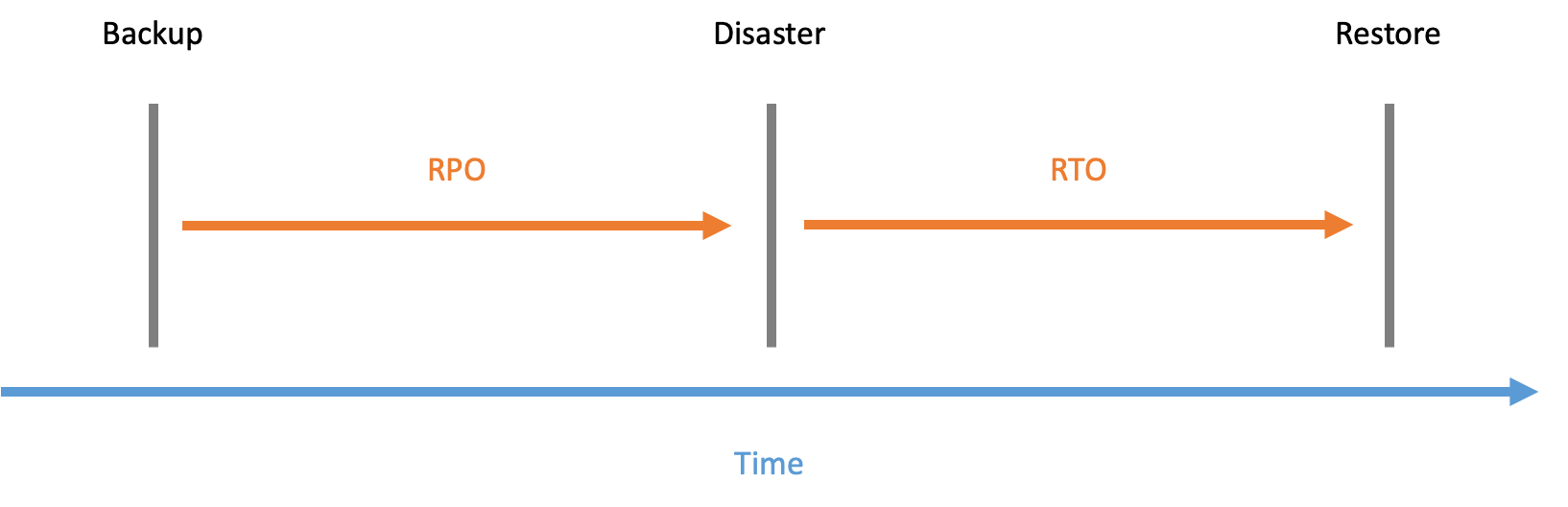 The diagram provides schematic representation of the terms RPO and RTO.Recovery Time Actual (RTA)The Recovery Time Actual (RTA) is the actual time taken to recover / restore services.Backup / Secondary siteA backup / secondary site is a location where the MOE can relocate core IT systems in the event of a disaster. A backup, or alternate, or secondary site is the location of another data centre that is operated by the organisation or outsourced to another organisation. Backup sites are generally classified based on how prepared they are and the speed with which they can be brought into operation: "cold" (facility is prepared), "warm" (equipment is in place), "hot" (operational data is loaded) – with increasing cost to implement and maintain with increasing "temperature". https://en.wikipedia.org/wiki/Backup_siteBackup policyFull and incremental backups protect and preserve critical MOE data and should be performed on a regular basis. Backup media should stored in a secure location that isolated from environmental hazards and geographically separate from the primary location.Backups greater than three years old are replaced.Backups fewer than 3 years old must be stored locally offsite.TestingThe DR plan should be tested on an annual basis including timed rehearsals, during which the RTA gets determined and refined as needed. The test may be in the form of a walk-through, mock disaster, or component testing. The process of testing the DR Plan ensures that all services including associated components, authentication and access to data has been tested in advance of any disaster. Running practice tests ensures that the DR Plan is effective.UpdatesConsidering the dynamic nature of the MOE environment, it is important to update the DR Plan regularly including technical information on systems and listing of personnel contact names and numbers. Technical diagrams may be attached to the DR Plan in the appendix as "quick references" when implementing the network DR plan or for testing purposes. Emergency contacts and home / mobile phone numbers of key stakeholders should be included in this document. The address of the primary and secondary data centre locations should also be included in this document. The updated DR Plan should be printed and a hard-copy version of the DR Plan stored in the IT Unit in case the electronic version is not accessible from the MOE server during a disaster.ProceduresThe following steps are recommended if there is enough advanced warning of a disaster such as a cyclone:Have multiple phones fully charged connected to different networks and / or satelliteVerify that the backup generator is operational and has fuelDeploy portable generators on standbyNotify technical personnel to be on standbyEnsure that a vehicle is available Verify that system backups are up to dateOnce an incident occurs it is important to notify all relevant stakeholders including:Emergency Services including ambulance, fire and policeMOE Building SecurityMOE ITU Manager and staffMOE ManagementOther government ministriesPower companyAir conditioning service companyTelecommunications companyOfficial communications should be maintained through authorized government channels. These channels are designated as the principal contacts with the media (radio, television, and print), regulatory agency, government agencies and other external organizations following a formal disaster declaration. In the case of a virus / hacking incident it is recommended to disconnect all services from the internet; whereas in the case of fire / water damage (burst / leaking pipe, cyclone / rain) it is recommended to power down all services; and in the case of a hardware / network incident it is recommended to contact the vendor.The following procedures should be followed when an incident occurs:An incident occurs and all relevant stakeholders are notifiedMOE IT Unit conduct and initial assessment including time and cost of recoveryMOE Senior Management decide if a disaster should be declaredIf a disaster is declared the MOE IT Unit will activate / switch over to the secondary siteMOE IT Unit will recover / reconstruct the primary siteMOE IT Unit will activate / switch over to the primary siteMOE IT Unit will conduction an evaluation of the process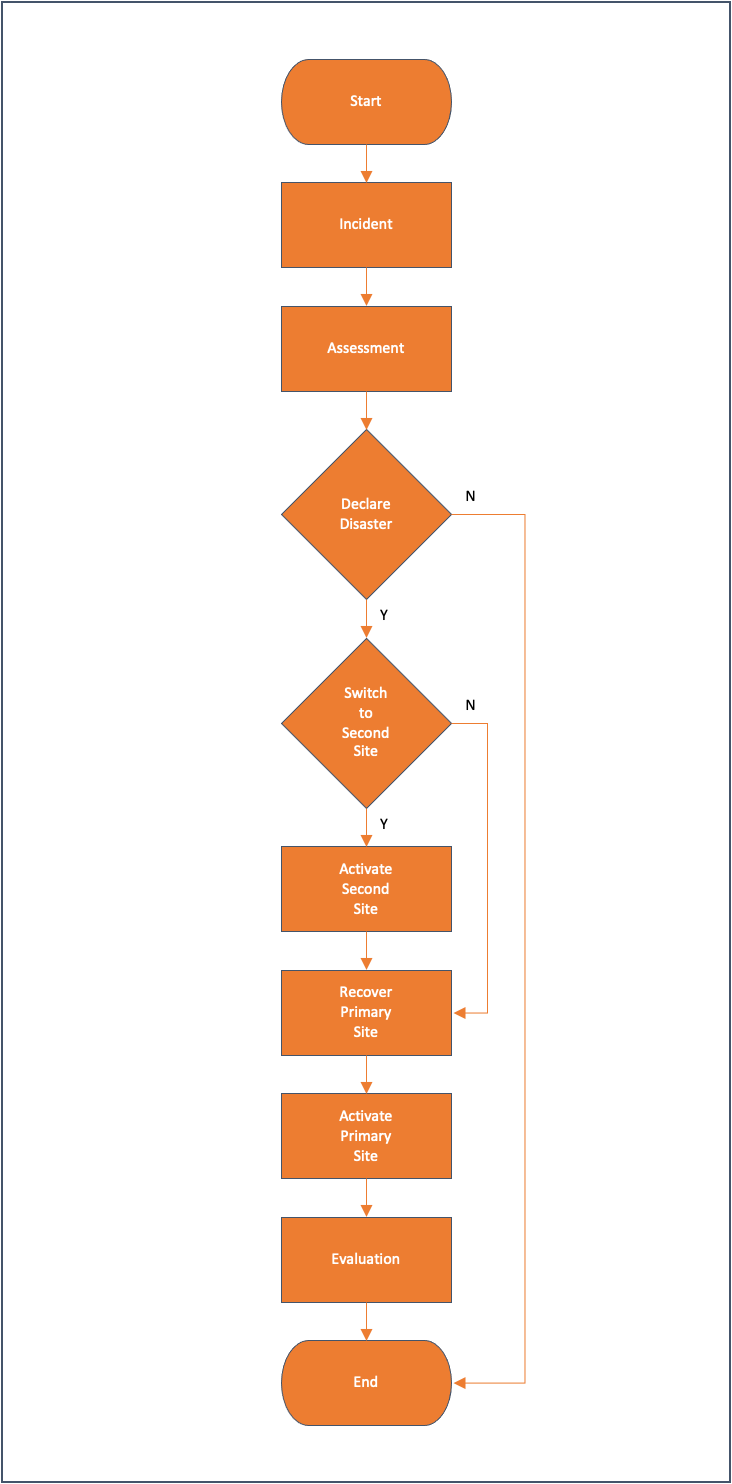 Appendix A: ROLES AND RESPONSIBILITIESCharter:The MOE IT Unit will be responsible for communications with senior management to determine a disaster declaration and then overall coordination of the disaster recovery effort, to facilitate recovery and restoration activities.Responsibilities:Familiarize themselves with the contents of the disaster recovery plan Ensure that the disaster recovery plan is updated regularlyEvaluates which recovery actions should be invoked Coordinate with the recovery team members and external stakeholdersAnalyze and assess damageSets restoration priorities based on damage assessmentProvides senior management with ongoing status informationSends out approved information to staff via agreed communication channelsWork with external vendors including telecommunication carriers to develop a rebuild / repair schedule if requiredEstablish command centerMaintain a log of issues and actionsPrepare post-disaster debriefing reportFacilitate network recovery and restoration activities, providing guidance on replacement equipment, systems and network services, as required.Coordinate testing of IT systems to ensure that everything is functioning normallyAppendix B: ContactSIT UnitServer and computer equipment suppliersCommunications and network services suppliersAppendix C: LOCATIONSPrimary Site:Secondary Site:MOE Primary Site:Appendix D: SERVICESThe following critical services are included in the scope of this DR planThe following critical services are NOT included in the scope of this DR planAppendix E: Incident formThis document will be used to log and update issues.Appendix F: WIDE AREA NETWORK ARCHITECUREOrganisationContact nameAddressPhoneOrganisationContact nameAddressPhoneOrganisationContact nameAddressPhoneServiceSiteRTOOpemEMIS CoreMOE48 hoursOpenEMIS Data WarehouseMOE48 hoursOpenEMIS PortalMOE48 hoursOpenEMIS DashboardMOE48 hoursOpenEMIS DataManagerMOE48 hoursOpenEMIS IntegratorMOE48 hoursServiceSiteRTODate:Time:Reporter First Name:Reporter Last Name:Reporter PhoneReporter Email:Reporter Department:Reporter Location:Priority:BlockerCriticalMajorMinorTrivialType:GeneralHardwareSoftwareNetworkSystemSummaryWhen (Date / Time)Who (IT Officer)What (Comments / Actions)What (Comments / Actions)When (Date / Time)Who (IT Officer)What (Comments / Actions)What (Comments / Actions)When (Date / Time)Who (IT Officer)What (Comments / Actions)What (Comments / Actions)When (Date / Time)Who (IT Support)What (Comments / Actions)What (Comments / Actions)